Adult Education (ABE) Technical Assistance DocumentRevision Date:  September 19, 2023The federal government has created some additional methods for Adult Education (ABE) students to demonstrate Measurable Skill Gains (MSGs) if they are participating in Integrated Education and Training (IET) or Workplace Literacy programs. These MSGs are:Postsecondary Transcript (MSG 3)Progress Towards Milestone (MSG 4)Passage of Occupational Exam or Demonstration of Progress Attaining Technical/Occupational Skills (MSG 5)These new forms of MSGs can be documented and tracked in SiD. They are built into the SiD Level Gains Table. Questions?For SiD-related questions, please contact SiDsupport@literacymn.org. For questions directed to MDE, please contact Brad Hasskamp at brad.hasskamp@state.mn.us. Programming DefinitionsIntegrated Education and Training (IET)Federal Definition:  A service approach that provides adult education and literacy activities concurrently and contextually with workforce preparation activities and workforce training for a specific occupation or occupational cluster for the purpose of educational and career advancement.Workplace Literacy ProgramFederal Definition:  Activities offered by an eligible [adult education] provider in collaboration with an employer or employee organization at a workplace or an off-site location that is designed to improve the productivity of the workforce.New Forms of MSGs for IET and Workplace Literacy ProgramsPostsecondary Transcript or Report Card - MSG 3 (For IET Programs Only)Federal Definition:  For ABE students in an IET who complete a minimum of 12 postsecondary credit hours per semester, or for part time students a total of at least 12 credit hours over the course of two completed consecutive semesters during the program year, report an MSG for a postsecondary education transcript or report card that shows a participant is meeting the State unit’s academic standards.Federal GuidanceThe transcript type of MSG is applicable only to postsecondary transcripts for participants enrolled in an IET program provided in partnership, most often with a postsecondary institution. The postsecondary institution would be providing the training component of the IET, and a transcript may be provided as documentation that the participant is meeting the state’s academic standards for progress in the training course. A full-time participant must also complete a minimum of 12 credit hours per semester; part-time participants must complete a total of at least 12 credit hours over the course of two consecutive semesters during the program year.Example That CountsCarlos participated in an IET program at a local community college for certified, licensed automotive technicians. The IET program uses a co-teaching model that integrated basic skills and workplace preparation into the college’s technical course for automotive technicians. The program is a 30-hour semester program and includes basic reading and math skills related to the occupation; it is taught by instructors from the adult education program. Upon completion of the course, the adult education program obtained Carlos’s transcript, which shows satisfactory completion of the postsecondary course.Why it CountsThe college maintains a postsecondary transcript for the automotive technician course. The transcript shows that Carlos attended a sufficient number of hours and demonstrated satisfactory progress.Additional Guidance from the Minnesota Department of Education (MDE)IETs must be approved:  In order to count “postsecondary transcripts or report cards” as an MSG, the IET must be approved by the Minnesota Department of Education. The IET approval form can be found on the MNABE IET page (http://www.mnabe.org/career-pathways/iet).Credit Hours:  Minnesota State has a policy on defining credit hours on their website (www.minnesota.edu/about/policies-and-procedures/definition-credit-hour-policy#). SiD (Documenting the MSG):  Add a new history item to the Student>History screen. Choose the history group, “Goal – NRS Primary.” Then click the history item, “12+ postsecondary credit hours earned in an IET (MSG).” SiD (IET):  Classes must be marked as IET classes in SiD.Program Required Documentation:  The ABE program must keep a copy of the student transcript or report card showing proof of passing the postsecondary courses and earning the credits for the IET in the student paper file or electronically for up to 5 years.Progress Towards Milestone - MSG 4 (For IET or Workplace Literacy Programs Only)Federal Definition:  Participants in an IET or a workplace literacy program who had a satisfactory or better progress report towards established milestones from an employer or training provider who is providing training (e.g., completion of on-the-job training (OJT), completion of one year of a registered apprenticeship program, etc.).Federal GuidanceA progress report documenting sufficient or better progress toward an established milestone is typically well suited for workplace education programs. Workplace education and literacy services are provided in collaboration with an employer or employee organization at a workplace or an off-site location designed to improve the productivity of the workforce. Services tend to be customized to the needs of the employer. Progress milestones for employees should be set in collaboration with an employer when establishing the workplace literacy program. The completion of established milestones can be documented through progress reports from the employer. Progress reports must document development of substantive skills that the participant has gained. PM 17-2 also allows documentation of a participant’s increase in pay resulting from newly acquired skills or increased performance.Example That CountsThe director of the adult education program at a local community college gave a presentation highlighting the programs and services available to the community during a lunch-and-learn meeting sponsored by the local chamber of commerce. Shortly afterward, the adult education program director was contacted by the manager of the local chicken processing plant, who had attended the lunch-and-learn presentation. The plant manager informed the director that her plant is suffering from high employee turnover and that she would like to improve retention by offering employees opportunities to continue their education, thus leading to career advancement opportunities with higher wages. The plant manager specifically wants to improve the English proficiency of the plant’s production line employees. The adult education program began to offer customized English language acquisition courses and training at the chicken processing plant after collaborating with plant management to develop flexible, adaptable milestones that are measurable and that reflect the job requirements for career advancement opportunities in the plant. Established milestones include the following: (a) improved English proficiency using job-related vocabulary and oral communication, (b) improved written and oral communication skills during in-service and/or required plant trainings, and (c) the ability to read all plant safety protocols and communicate their meaning to plant management in the event of an emergency.Plant management and adult education instructors developed a progress reporting tool to exchange information about each employee’s progress toward the established milestones. The plant manager and the adult education program director agreed to exchange progress reports. The adult education program uses the progress reports to determine whether each student is making sufficient progress toward the established milestones. Why it CountsThe employer and adult education provider established three progress milestones that identified specific participant outcomes before the start of the program. They established a routine method for tracking progress toward the milestones through progress reports. Additional Guidance from the Minnesota Department of Education (MDE)Developing the Milestones:  In developing the program, the adult education provider needs to create milestones with the employer (or the training provider), i.e. identify the goals of the instruction, which could include academic, employability, digital literacy and other mutually agreed upon employee milestones or accomplishments. These milestones should be developed before the programming is offered. The adult education provider and the employer (or the training provider) need to also agree on the measure of how the milestone or accomplishment will be achieved.Example:  Digital Literacy. If employer explicitly states they want employees to be digitally literate and contextualized digital literacy skills instruction is built into the IET or workplace literacy program, then demonstration of digital literacy skills could be countable as an MSG.IETs must be approved:  In order to count “progress toward milestone” with an IET program, the IET must be approved by the Minnesota Department of Education. The IET approval form can be found on the MNABE IET page (http://www.mnabe.org/career-pathways/iet).SiD (Documenting the MSG):  Create a new history item to the Student>History screen. Choose the history group, “Goal – NRS Primary.” Then click the history item, “Progress Toward Milestones (MSG).”  Programs must add details of what the progress was and how it was demonstrated in the “comment” box. SiD (Workplace Literacy):  Classes will be able to mark that they are a workplace literacy class in SiD.SiD (IET):  Classes must be marked as IET classes in SiD.Program Required Documentation:  The ABE program must keep proof of the employer-developed student evaluation showing the student achieved the milestone in the student paper file or electronically for up to 5 years. In the case of a program audit, ABE programs will also be asked how the milestones were developed and defined with the employer.Passage of Occupational Exam or Demonstration of Progress Attaining Technical/Occupational Skills - MSG 5  (For IET Programs Only)Federal Definition:  Participants in an IET [Integrated Education and Training] program who successfully passed an exam that is required for a particular occupation, or progress in attaining technical or occupational skills as evidenced by trade-related benchmarks such as knowledge-based exams.Federal GuidanceBecause this type of MSG measures demonstrated occupational progress, it is appropriate only for participants in IET programs, given that IET is the only service under the Adult Education and Family Literacy Act that allows occupational training. Participants may demonstrate an MSG under this type of gain in one of two ways: passing an exam or demonstrating progress in gaining technical or occupational skills, as evidenced by trade-related benchmarks. The critical requirements for this type of MSG are that the exam must be required for a specific occupation and that the skills must reflect industry benchmarks. The exam can be an employer-required, knowledge-based exam or other test necessary to obtain a credential. Satisfactory attainment of an element on an industry or occupational competency-based assessment can be used to demonstrate progress. It is critical to emphasize that PM 17-2 and PM 19-1 require that exams and technical or occupational skills used for validation of MSG type 5 must be directly tied to trade-related benchmarks and specific occupations. Exams must measure skills for a specific industry or occupation that are necessary to obtain employment or to advance within the industry or occupation, and that have been developed or endorsed by employers or industry associations. However, general skills related to an industry or occupation, even if such general skills are broadly required to qualify for entry-level employment or advancement in employment, are not recognized for determining MSG type 5. For example, work readiness exams or certificates are not acceptable for documenting this type of MSG gain because they are not recognized industrywide and do not document the measurable technical or industry or occupational skills necessary to gain employment or advance within a specific occupation. Example That CountsA heating and air conditioning service company wants to open a new facility and needs certified technicians. The state requires the certifications for licensure. The employer cannot find sufficiently qualified applicants and contacts a local adult education program to develop a training program. The employer and program staff develop an IET program that includes contextual literacy skills instruction, workplace preparation, and job training. The training encompasses three phases, and after each phase, participants take an assessment that measures their skills mastery in each phase. Program participants are certified for the job when they successfully pass the final assessment.Why it CountsThe IET program trains participants for a specific occupation, which requires successfully passing a multipart exam to achieve certification. Passing each part of the exam demonstrates progress toward completion, and passing the final exam certifies participants for the job.Additional Guidance from the Minnesota Department of Education (MDE)IETs must be approved:  In order to count “passage of occupational exam or demonstration of progress attaining technical/occupational skills,” the IET must be approved by the Minnesota Department of Education. The IET approval form can be found on the MNABE IET page (http://www.mnabe.org/career-pathways/iet).SiD (Documenting the MSG):  A list of eligible credentials can be found in SiD in the Student History section. See this SiD help article on Credentials (https://mnabe.zendesk.com/hc/en-us/articles/360022483911-Display-Hide-Goal-Credential-Earned). If you document in SiD that a student enrolled in an IET class earned one of the credentials, it will automatically be counted as an MSG in SiD on the Level Gains Table. SiD (IET):  Classes must be marked as IET classes in SiD.Credential List:  If you would like to inquire about including an additional credential to this list, please contact Julie Dincau at julie.dincau@state.mn.us. Program Required Documentation:  The ABE program must keep proof that the student earned the credential in the student paper file or electronically for up to 5 years.MSGDefinitionApplicable To ABE Students in:Applicable To ABE Students in:Applicable To ABE Students in:MSGDefinitionApproved IET Programs?Workplace Literacy Programs?Other Adult Education Classes?3Postsecondary Transcript or Report CardYesNoNo4Progress Towards MilestoneYesYesNo5Passage of Occupational Exam or Demonstration of Progress Attaining Technical/Occupational SkillsYesNoNo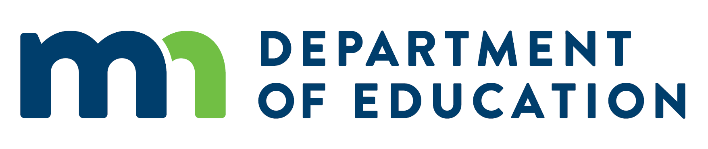 